Зарегистрировано в Минюсте России 19 февраля 2013 г. N 27188МИНИСТЕРСТВО ЗДРАВООХРАНЕНИЯ РОССИЙСКОЙ ФЕДЕРАЦИИПРИКАЗот 20 декабря 2012 г. N 1076нОБ УТВЕРЖДЕНИИ СТАНДАРТАСПЕЦИАЛИЗИРОВАННОЙ МЕДИЦИНСКОЙ ПОМОЩИ ПРИ ГРУБОЙ РИГИДНОЙСКОЛИОТИЧЕСКОЙ ДЕФОРМАЦИИ ПОЗВОНОЧНИКАВ соответствии со статьей 37 Федерального закона от 21 ноября 2011 г. N 323-ФЗ "Об основах охраны здоровья граждан в Российской Федерации" (Собрание законодательства Российской Федерации, 2011, N 48, ст. 6724; 2012, N 26, ст. 3442, 3446) приказываю:Утвердить стандарт специализированной медицинской помощи при грубой ригидной сколиотической деформации позвоночника согласно приложению.МинистрВ.И.СКВОРЦОВАПриложениек приказу Министерства здравоохраненияРоссийской Федерацииот 20 декабря 2012 г. N 1076нСТАНДАРТСПЕЦИАЛИЗИРОВАННОЙ МЕДИЦИНСКОЙ ПОМОЩИ ПРИ ГРУБОЙ РИГИДНОЙСКОЛИОТИЧЕСКОЙ ДЕФОРМАЦИИ ПОЗВОНОЧНИКАКатегория возрастная: взрослые, детиПол: любойФаза: прогрессирующая; непрогрессирующаяСтадия: ригидная сколиотическая деформация более 110 градусовОсложнения: без осложненийВид медицинской помощи: специализированная медицинская помощьУсловия оказания медицинской помощи: стационарноФорма оказания медицинской помощи: плановаяСредние сроки лечения (количество дней): 60Код по МКБ X <*>Нозологические единицы                              Q76.3  Врожденный сколиоз, вызванный пороком                                     развития кости                              Q77.9  Остеохондродисплазия с дефектами роста                                     трубчатых костей и позвоночного столба                                     неуточненная                              M41.1  Юношеский идиопатический сколиоз                              M41.2  Другие идиопатические сколиозы                              M41.3  Торакогенный сколиоз                              M41.4  Нервно-мышечный сколиоз                              M41.5  Прочие вторичные сколиозы1. Медицинские мероприятия для диагностики заболевания, состояния--------------------------------<1> Вероятность предоставления медицинских услуг или назначения лекарственных препаратов для медицинского применения (медицинских изделий), включенных в стандарт медицинской помощи, которая может принимать значения от 0 до 1, где 1 означает, что данное мероприятие проводится 100% пациентов, соответствующих данной модели, а цифры менее 1 - указанному в стандарте медицинской помощи проценту пациентов, имеющих соответствующие медицинские показания.2. Медицинские услуги для лечения заболевания, состояния и контроля за лечением3. Перечень лекарственных препаратов для медицинского применения, зарегистрированных на территории Российской Федерации, с указанием средних суточных и курсовых доз4. Кровь и ее компоненты5. Перечень медицинских изделий, имплантируемых в организм человека6. Виды лечебного питания, включая специализированные продукты лечебного питания--------------------------------<*> Международная статистическая классификация болезней и проблем, связанных со здоровьем, X пересмотра.<**> Международное непатентованное или химическое наименование лекарственного препарата, а в случаях их отсутствия - торговое наименование лекарственного препарата.<***> Средняя суточная доза.<****> Средняя курсовая доза.Примечания:1. Лекарственные препараты для медицинского применения, зарегистрированные на территории Российской Федерации, назначаются в соответствии с инструкцией по применению лекарственного препарата для медицинского применения и фармакотерапевтической группой по анатомо-терапевтическо-химической классификации, рекомендованной Всемирной организацией здравоохранения, а также с учетом способа введения и применения лекарственного препарата.2. Назначение и применение лекарственных препаратов для медицинского применения, медицинских изделий и специализированных продуктов лечебного питания, не входящих в стандарт медицинской помощи, допускаются в случае наличия медицинских показаний (индивидуальной непереносимости, по жизненным показаниям) по решению врачебной комиссии (часть 5 статьи 37 Федерального закона от 21 ноября 2011 г. N 323-ФЗ "Об основах охраны здоровья граждан в Российской Федерации" (Собрание законодательства Российской Федерации, 2011, N 48, ст. 6724; 2012, N 26, ст. 3442, 3446)).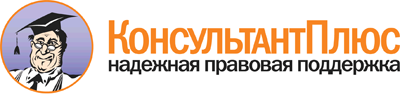  Приказ Минздрава России от 20.12.2012 N 1076н
"Об утверждении стандарта специализированной медицинской помощи при грубой ригидной сколиотической деформации позвоночника"
(Зарегистрировано в Минюсте России 19.02.2013 N 27188) Документ предоставлен КонсультантПлюс

www.consultant.ru 

Дата сохранения: 21.07.2017 
 Прием (осмотр, консультация) врача-специалиста                           Прием (осмотр, консультация) врача-специалиста                           Прием (осмотр, консультация) врача-специалиста                           Прием (осмотр, консультация) врача-специалиста                           Код медицинской    услуги       Наименование медицинской              услуги             Усредненный    показатель     частоты    предоставления<1>Усредненный  показатель  кратности   применения B01.003.001    Осмотр (консультация)        врачом-анестезиологом-       реаниматологом первичный     1             1           B01.004.001    Прием (осмотр, консультация) врача-гастроэнтеролога       первичный                    0,3           1           B01.005.001    Прием (осмотр, консультация) врача-гематолога первичный   0,1           1           B01.006.001    Прием (осмотр, консультация) врача-генетика первичный     0,02          1           B01.015.001    Прием (осмотр, консультация) врача-кардиолога первичный   0,1           1           B01.015.003    Прием (осмотр, консультация) врача-детского кардиолога    первичный                    0,1           1           B01.023.001    Прием (осмотр, консультация) врача-невролога первичный    1             1           B01.031.001    Прием (осмотр, консультация) врача-педиатра первичный     0,5           1           B01.047.001    Прием (осмотр, консультация) врача-терапевта первичный    0,5           1           B01.050.001    Прием (осмотр, консультация) врача - травматолога-        ортопеда первичный           1             1           B01.051.001    Прием (осмотр, консультация) врача-трансфузиолога         первичный                    0,8           1           B01.053.001    Прием (осмотр, консультация) врача-уролога первичный      0,2           1           Лабораторные методы исследования                                         Лабораторные методы исследования                                         Лабораторные методы исследования                                         Лабораторные методы исследования                                         Код медицинской    услуги       Наименование медицинской              услуги             Усредненный    показатель     частоты    предоставленияУсредненный  показатель  кратности   применения A09.05.007     Исследование уровня железа   сыворотки крови              0,9           1           A09.05.076     Исследование уровня          ферритина в крови            0,9           1           A09.05.220     Исследование уровня антигена фактора Виллебранда          0,4           1           A12.05.005     Определение основных групп   крови (A, B, 0)              1             2           A12.05.006     Определение резус-           принадлежности               1             2           A12.05.007     Определение подгруппы и      других групп крови меньшего  значения A-1, A-2, D, Cc, E, Kell, Duffy                  0,5           1           A12.05.011     Исследование                 железосвязывающей            способности сыворотки        0,9           1           A12.06.011     Проведение реакции           Вассермана (RW)              1             1           A26.06.036     Определение антигена к       вирусу гепатита B (HBsAg     Hepatitis B virus) в крови   1             1           A26.06.041     Определение антител классов  M, G (IgM, IgG) к вирусному  гепатиту C (Hepatitis C      virus) в крови               1             1           A26.06.048     Определение антител классов  M, G (IgM, IgG) к вирусу     иммунодефицита человека ВИЧ- 1(Human immunodeficiency     virus HIV 1) в крови         0,5           1           A26.06.049     Определение антител классов  M, G (IgM, IgG) к вирусу     иммунодефицита человека ВИЧ- 2 (Human immunodeficiency    virus HIV 2) в крови         0,5           1           A26.28.003     Микробиологическое           исследование мочи на         аэробные и факультативно-    анаэробные условно-          патогенные микроорганизмы    0,02          1           A26.30.004     Определение чувствительности микроорганизмов к            антибиотикам и другим        лекарственным препаратам     0,02          1           B03.005.006    Коагулограмма                (ориентировочное             исследование системы         гемостаза)                   1             1           B03.016.003    Общий (клинический) анализ   крови развернутый            1             1           B03.016.004    Анализ крови биохимический   общетерапевтический          1             1           B03.016.006    Анализ мочи общий            1             1           Инструментальные методы исследования                                     Инструментальные методы исследования                                     Инструментальные методы исследования                                     Инструментальные методы исследования                                     Код медицинской    услуги       Наименование медицинской              услуги             Усредненный    показатель     частоты    предоставленияУсредненный  показатель  кратности   применения A03.03.001     Топография позвоночника      компьютерная оптическая      1             1           A03.16.001     Эзофагогастродуоденоскопия   0,3           1           A04.10.002     Эхокардиография              0,9           1           A04.16.001     Ультразвуковое исследование  органов брюшной полости      (комплексное)                0,9           1           A04.20.001     Ультразвуковое исследование  матки и придатков            трансабдоминальное           0,5           1           A04.28.002.001 Ультразвуковое исследование  почек                        0,9           1           A05.10.006     Регистрация                  электрокардиограммы          1             1           A05.23.009     Магнитно-резонансная         томография головного мозга   0,03          1           A05.23.009.001 Магнитно-резонансная         томография головного мозга с контрастированием            0,01          1           A05.23.009.010 Магнитно-резонансная         томография спинного мозга    (один отдел)                 1             1,2         A05.23.009.011 Магнитно-резонансная         томография спинного мозга с  контрастированием (один      отдел)                       0,01          1           A06.03.010     Рентгенография шейного       отдела позвоночника          0,02          1           A06.03.018     Рентгенография позвоночника, специальные исследования и   проекции                     0,9           1           A06.03.041     Рентгенография всего таза    1             1           A06.03.058.002 Компьютерная томография      позвоночника спиральная      0,3           1           A06.03.061     Рентгеноденситометрия        0,5           1           A06.09.007     Рентгенография легких        0,9           1           A06.09.007     Рентгенография легких        1             1           B03.037.001    Функциональное тестирование  легких                       1             1           Прием (осмотр, консультация) и наблюдение врача-специалиста              Прием (осмотр, консультация) и наблюдение врача-специалиста              Прием (осмотр, консультация) и наблюдение врача-специалиста              Прием (осмотр, консультация) и наблюдение врача-специалиста              Код медицинской    услуги       Наименование медицинской              услуги             Усредненный    показатель     частоты    предоставленияУсредненный  показатель  кратности   применения B01.003.002    Осмотр (консультация)        врачом-анестезиологом-       реаниматологом повторный     1             1           B01.003.003    Суточное наблюдение врачом-  анестезиологом-              реаниматологом               1             2           B01.004.002    Прием (осмотр, консультация) врача-гастроэнтеролога       повторный                    0,3           1           B01.020.001    Прием (осмотр, консультация) врача по лечебной            физкультуре                  1             1           B01.023.002    Прием (осмотр, консультация) врача-невролога повторный    1             18          B01.031.002    Прием (осмотр, консультация) врача-педиатра повторный     0,5           1           B01.047.002    Прием (осмотр, консультация) врача-терапевта повторный    0,4           2           B01.050.003    Ежедневный осмотр врачом-    травматологом-ортопедом с    наблюдением и уходом         среднего и младшего          медицинского персонала в     отделении стационара         1             57          B01.053.002    Прием (осмотр, консультация) врача-уролога повторный      0,3           1           B01.054.001    Осмотр (консультация) врача- физиотерапевта               0,9           1           Наблюдение и уход за пациентом медицинскими работниками со средним       (начальным) профессиональным образованием                                Наблюдение и уход за пациентом медицинскими работниками со средним       (начальным) профессиональным образованием                                Наблюдение и уход за пациентом медицинскими работниками со средним       (начальным) профессиональным образованием                                Наблюдение и уход за пациентом медицинскими работниками со средним       (начальным) профессиональным образованием                                Код медицинской    услуги       Наименование медицинской              услуги             Усредненный    показатель     частоты    предоставленияУсредненный  показатель  кратности   применения B03.003.005    Суточное наблюдение          реанимационного пациента     1             2           Лабораторные методы исследования                                         Лабораторные методы исследования                                         Лабораторные методы исследования                                         Лабораторные методы исследования                                         Код медицинской    услуги       Наименование медицинской              услуги             Усредненный    показатель     частоты    предоставленияУсредненный  показатель  кратности   применения A26.02.001     Бактериологическое           исследование раневого        отделяемого на аэробные и    факультативно-анаэробные     микроорганизмы               0,05          2           A26.30.004     Определение чувствительности микроорганизмов к            антибиотикам и другим        лекарственным препаратам     0,05          1           B03.005.006    Коагулограмма                (ориентировочное             исследование системы         гемостаза)                   1             3           B03.016.003    Общий (клинический) анализ   крови развернутый            1             6           B03.016.004    Анализ крови биохимический   общетерапевтический          1             3           B03.016.006    Анализ мочи общий            1             5           Инструментальные методы исследования                                     Инструментальные методы исследования                                     Инструментальные методы исследования                                     Инструментальные методы исследования                                     Код медицинской    услуги       Наименование медицинской              услуги             Усредненный    показатель     частоты    предоставленияУсредненный  показатель  кратности   применения A03.03.001     Топография позвоночника      компьютерная оптическая      1             1           A06.03.018     Рентгенография позвоночника, специальные исследования и   проекции                     1             2           A06.03.041     Рентгенография всего таза    1             1           A06.03.058.002 Компьютерная томография      позвоночника спиральная      0,5           1           Хирургические, эндоскопические, эндоваскулярные и другие методы лечения, требующие анестезиологического и/или реаниматологического сопровождения  Хирургические, эндоскопические, эндоваскулярные и другие методы лечения, требующие анестезиологического и/или реаниматологического сопровождения  Хирургические, эндоскопические, эндоваскулярные и другие методы лечения, требующие анестезиологического и/или реаниматологического сопровождения  Хирургические, эндоскопические, эндоваскулярные и другие методы лечения, требующие анестезиологического и/или реаниматологического сопровождения  Код медицинской    услуги       Наименование медицинской              услуги             Усредненный    показатель     частоты    предоставленияУсредненный  показатель  кратности   применения A16.03.033.001 Наложение наружных           фиксирующих устройств с      использованием гало-аппарата 1             1           A16.03.049     Удаление дистракционного     аппарата                     1             1           A16.03.050     Вертебротомия                0,1           1           A16.03.051     Корпорэктомия                0,02          1           A16.04.007     Резекция позвонка            0,02          1           A16.04.010     Артродез позвоночника        1             2           A16.04.011     Спондилосинтез               1             1           A16.04.025     Дискэктомия трансторакальная 0,7           1           A16.09.006     Торакотомия                  0,01          1           B01.003.004.009Тотальная внутривенная       анестезия                    0,5           1           B01.003.004.010Комбинированный              эндотрахеальный наркоз       0,5           1           Немедикаментозные методы профилактики, лечения и медицинской реабилитацииНемедикаментозные методы профилактики, лечения и медицинской реабилитацииНемедикаментозные методы профилактики, лечения и медицинской реабилитацииНемедикаментозные методы профилактики, лечения и медицинской реабилитацииКод медицинской    услуги       Наименование медицинской              услуги             Усредненный    показатель     частоты    предоставленияУсредненный  показатель  кратности   применения A11.09.007.001 Ингаляторное введение        лекарственных препаратов     через небулайзер             0,3           7           A13.29.003     Психологическая адаптация    1             10          A15.03.005     Наложение корсета при        патологии грудного отдела    позвоночника                 0,03          1           A15.03.006     Наложение корсета при        патологии поясничного отдела позвоночника                 0,03          1           A17.03.001     Электрофорез лекарственных   препаратов при костной       патологии                    0,4           10          A17.28.003     Электростимуляция мочевого   пузыря                       0,4           5           A17.30.031     Воздействие магнитными       полями                       0,7           7           A19.03.002     Лечебная физкультура при     заболеваниях позвоночника    1             10          A19.09.002     Дыхательные упражнения       дренирующие                  1             10          A21.01.003     Массаж шеи                   0,8           10          A21.01.004     Массаж рук                   0,8           10          A21.01.009     Массаж ног                   0,8           10           Код     Анатомо-      терапевтическо-    химическая      классификация     Наименование      лекарственного     препарата <**> Усредненный    показатель     частоты    предоставления Единицы измерения  ССД   <***>  СКД  <****>A02BCИнгибиторы       протонового      насоса           1             Омепразол          мг       20      220    A03BAАлкалоиды        белладонны,      третичные амины  0,95          Атропин            мг       1       2      A03FAСтимуляторы      моторики         желудочно-       кишечного тракта 0,01          Метоклопрамид      мг       1       2      A04AAБлокаторы        серотониновых    5HT3-рецепторов  0,1           Ондансетрон        мг       4       8      A12CXДругие           минеральные      вещества         0,05          Калия и магния     аспарагинат        мл       500     500    B01ABГруппа гепарина  0,05          Эноксапарин натрия мг       40      400    B02AAАминокислоты     0,5           Транексамовая      кислота            мг       1000    1000   B02ABИнгибиторы       протеиназ плазмы 0,3           Апротинин          АтрЕ     1000000 1000000B03ABПероральные      препараты        трехвалентного   железа           0,8           Железа [III]       гидроксид          полимальтозат      мг       200     2000   B03ACПарентеральные   препараты        трехвалентного   железа           0,1           Железа [III]       гидроксида         сахарозный комплексмг       200     1400   B03XAДругие           антианемические  препараты        0,2           Эпоэтин альфа      МЕ       10000   10000  B05AAКровезаменители  и препараты      плазмы крови     1             Гидроксиэтилкрахмалмл       1000    3000   Желатин            мл       400     400    B05BBРастворы,        влияющие на      водно-           электролитный    баланс           1             Натрия хлорида     раствор сложный    [Калия хлорид +    Кальция хлорид +   Натрия хлорид]     мл       1000    4000   B05XAРастворы         электролитов     0,1           Натрия хлорид      мл       400     800    C01BDАнтиаритмические препараты, класс III              0,005         Амиодарон          мг       300     900    C01CAАдренергические идофаминергическиесредства         0,01          Допамин            мг       200     1000   C03CAСульфонамиды     0,05          Фуросемид          мг       20      60     J01DBЦефалоспорины    1-го поколения   0,9           Цефазолин          мг       6000    6000   J01XAАнтибиотики      гликопептидной   структуры        0,1           Ванкомицин         мг       2000    2000   M01ABПроизводные      уксусной кислоты и родственные    соединения       0,05          Кеторолак          мг       60      240    M01AEПроизводные      пропионовой      кислоты          1             Кетопрофен         мг       200     2000   Ибупрофен          мг       900     4500   Ибупрофен          мг       1000    5000   M03ABПроизводные      холина           1             Суксаметония хлоридмг       200     200    M03ACДругие           четвертичные     аммониевые       соединения       0,7           Атракурия безилат  мг       300     300    Рокурония бромид   мг       100     100    Цисатракурия       безилат            мг       50      50     N01ABГалогенированные углеводороды     1             Галотан            мл       100     100    Севофлуран         мг       20      20     N01AFБарбитураты      0,2           Тиопентал натрия   мг       1000    1000   N01AHОпиоидные        анальгетики      1             Тримеперидин       мг       100     300    N01AXДругие препараты для общей        анестезии        0,99          Динитрогена оксид  мл       25      25     Кетамин            мг       100     100    Пропофол           мг       2000    2000   N01BAЭфиры            аминобензойной   кислоты          0,2           Прокаин            мг       25      1000   N01BBАмиды            0,3           Лидокаин           мг       20      30     N02ABПроизводные      фенилпиперидина  1             Фентанил           мг       2       4      N02AXАнальгетики со   смешанным        механизмом       действия         0,1           Трамадол           мг       300     3000   N02BBПиразолоны       0,2           Метамизол натрия   мг       2000    6000   N02BEАнилиды          0,2           Парацетамол        мг       2000    6000   N05ADПроизводные      бутирофенона     0,01          Дроперидол         мг       20      20     N05BAПроизводные      бензодиазепина   0,01          Диазепам           мг       30      90     N05CDПроизводные      бензодиазепина   1             Мидазолам          мг       5       5      N07AAАнтихолинэстераз-ные средства     0,01          Неостигмина        метилсульфат       мг       0,5     1      R06AAЭфиры            алкиламинов      0,9           Дифенгидрамин      мг       40      200    R06ACЗамещенные       этилендиамины    0,1           Хлоропирамин       мг       20      40     S01BAКортикостероиды  0,05          Дексаметазон       мг       8       8      S01EAСимпатомиметики  для лечения      глаукомы         1             Клонидин           мг       0,1     0,1        Наименование компонента крови       Усредненный   показатель      частоты   предоставления Единицы измерения ССД <***> СКД  <****>Отмытые эритроциты                    0,1           мл       500  1000  Свежезамороженная плазма              0,7           мл       1000 1000  Свежезамороженная плазма, полученная  методом афереза, вирусинактивированная0,1           мл       500  1000  Эритроцитарная взвесь с удаленным     лейкоцитарным слоем                   0,2           мл       500  1000  Эритроциты с удаленным                лейкотромбоцитарным слоем             0,8           мл       500  1000  Код  Наименование вида медицинского изделия   Усредненный    показатель     частоты    предоставления  Среднее  количество 5642Металлоконструкции для                   травматологических и ортопедических      операций                                 0,95          1          6113Протез (эндопротез) тел и дисков         позвонков                                0,01          1          4412Стабилизирующие системы для              травматологических и ортопедических      операций                                 0,2           1          4414Устройство для репозиции и фиксации      грудо-пояснично-крестцового отделов      позвоночника                             0,02          1          6534Устройство для установки имплантата      межпозвонковой раздвижной системы        0,02          1              Наименование вида лечебного                  питания               Усредненный показатель  частоты предоставления  Количество Основной вариант стандартной диеты 0,9                     58          Вариант диеты с механическим и     химическим щажением                0,1                     58          Энтеральное питание (ЭП)           1                       2           